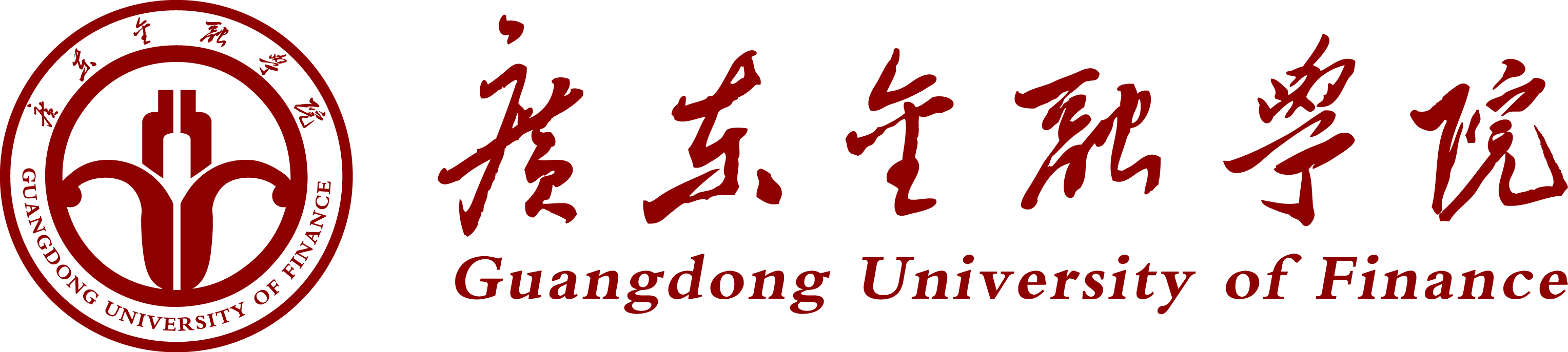 本科毕业论文（设计）英文题目（不超过12个实词，Arial加粗、小二号、居中，可分成1～3行居中打印。每行左右两边至少留5个字符空格，单倍行距）中文题目（题目在25个汉字以内，格式：黑体、小二号、居中、一行写不下时可分两行，单倍行距）（以下填写内容中文宋体，三号，居中）（插入分页符）本科毕业论文（设计）诚信声明本人郑重声明：所呈交的本科毕业论文（设计），是本人在指导老师的指导下，独立进行研究工作所取得的成果，成果不存在知识产权争议，除文中已经注明引用的内容外，本论文不含任何其他个人或集体已经发表或撰写过的作品成果。对本文的研究做出重要贡献的个人和集体均已在文中以明确方式标明。本人完全意识到本声明的法律结果由本人承担。 学生签名：                        时间：          年   月   日关于论文（设计）使用授权的说明本人完全了解广东金融学院关于收集、保存、使用学位论文的规定，即：1.按照学校要求提交学位论文的印刷本和电子版本；2.学校有权保存学位论文的印刷本和电子版，并提供目录检索与阅览服务，在校园网上提供服务；3.学校可以采用影印、缩印、数字化或其它复制手段保存论文；本人同意上述规定。学生签名：                         	时间：        年   月   日（插入分页符）摘  要摘要正文×××××××××××××××××××××××（中文摘要300字以内，格式：仿宋、小四，“摘要”二字加粗、中间空一字、首行缩进二字，1.5倍行距）关键词：×××；×××；×××（关键词一般为3－5个，格式：仿宋、小四、“关键词”三字加粗、首行缩进二字）AbstractAbstract*****************************(Arial字体、小四，“Abstract”加粗， 1.5倍行距)Key words: ***, ***, *** (Arial字体、小四、“Key words”加粗)CONTENTS（“Contents”，Times New Roman、小三，加粗、居中）（内容中文，宋体，小四；英文，Times New Roman、小四，列到二级标题，二级标题空两字符，目录页不列入目录中，另页起）（以下目录内容请采用自动生成目录，再按规定格式调整）Abstract………………………………………………………………………. ……Ⅰ中文摘要……………………………………………………………...……………ⅡAcknowledgements…………………...…………………………………….. …… Ⅲ1 Introduction………………………………………………………………….. ….12 ××××××××××××××××××××××××××××××××× ………………………………… 22.1 ××××××××××××××××××××××××××××× ……………………………………33 ×××××××××××××××××××× ………………… ….. ………………………………63.1 ×××××××××××××××…………………..……….…………………………… 74 Conclusion……………………………………………….………..……….. ……19Works cited………………………………………………………………… . …… 20Appendices ……………………………………………………………….. ………22 ACKNOWLEDGEMENTS（“Acknowledgements”小三，加粗，Times New Roman，居中）（空1行）内容（Times New Roman、小四，首行缩进2字符，1.5倍行距）(免除中文致谢；没有高级职称的指导老师用Mr.或Ms.称谓，如：Mr.Yang Jin)1 Introduction（一级标题，Times New Roman、小三，加粗，顶格，序号与标题之间空1字符;正文采用Times New Roman，小四，1.5倍行距。）（上文与一级标题之间空一行）2 ×××××××××××××××××××××××××××××××××3 ×××××××××××××××××××××××××××××××××3.1 ×××××××××××××××××××××××××××××（二级标题，Times New Roman、小四，加粗，顶格）3.1.2 ×××××××××××××××××××××××××××××（三级标题，Times New Roman、小四，首行空2字符）3.1.1.2 ×××××××××××××××××××××××××××××（四级标题，Times New Roman、小四，首行空2字符）4 Conclusion（the end）WORKS CITED（外文参考文献，Times New Roman，小三，加粗,顶格）（空1行）Bambrough, Renford. The Philosophy of Aristotle. New York: The New American Library, 1963.（著作）Maguire, James H. “The Canon and the 'Diminished Thing.” American Literature 60 (1988): 645-52.（期刊）(先外文参考文献，Times New Roman，小四，按作者姓名英文首字母顺序列出，单倍行距，顶格,悬挂缩进1.5字符，具体格式见< MLA格式简要规范>)桂诗春.宁春岩.语言学方法论[M] 北京：外语教学与研究出版社，1997（后中文参考文献, 宋体，五号，单倍行距，顶格，按作者姓氏拼音首字母顺序列出，具体格式按《文后参考文献著录规则（GB/T 7714-2005）》节选）Appendices（“Appendices”，居中、小三号，宋体，加粗）附录内容（宋体小四段落左对齐，首行缩进2个字符，1.5倍行距）注：若无附录，此页可删学生姓名：学号：学院：专业：指导教师：       职称：        提交日期：       年   月   日         